В рамках городского декадника правовых знаний 10 марта 2021 г. в нашем классе было проведено мероприятие «Профилактика буллинга в подростковой среде», который провели педагог-психолог, Т.Г. Думрауф, , социальный педагог, А.Т. Рубанова, Цель тренинга: профилактика подросткового буллинга.Задачи мероприятия: повышение толерантности и эмпатии, профилактика конфликтов в  межличностных отношениях учащихся, снижение агрессии и враждебных реакций подростков, интеграция «отверженных» детей в коллектив класса. Ребята активно включились в мероприятие. С удовольствием выполняли задания, которые были предложены психологом и социальным педагогом. В настоящее время актуальной стала проблема насилия среди детей и подростков. Травля детей сверстниками («буллинг») – одна из наиболее распространенных проблем в школах, которая существенно увеличивает риск суицида среди подростков, приводит к эскалации агрессии и насилия в группе и школе в целом, снижению успеваемости, эмоциональным и невротическим проблемам. На сегодняшний день буллинг происходит не только в кругу семьи, его проявления зафиксированы в большинстве социальных институтах общества, в том числе, и в сфере образования. Буллинг как социально-психологическое явление создает угрозу безопасности участников образовательного процесса. Последствия буллинга – как непосредственные, так и отсроченные – негативно сказываются на интеллектуальном и личностном развитии обучающихся.В конце мероприятия дети в караоке весело исполнили песню о дружбе.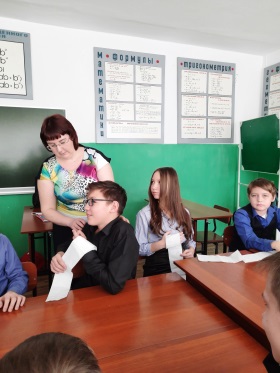 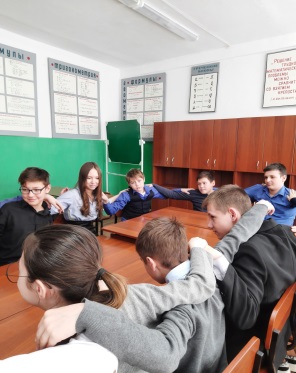 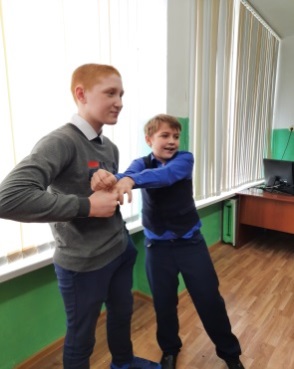 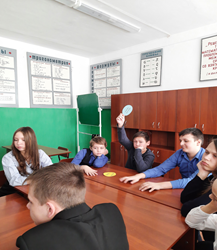 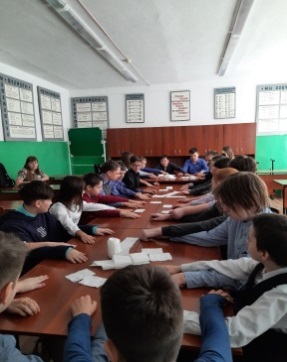 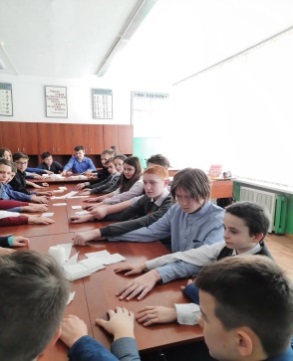 